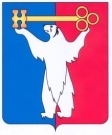 «____» _______2024 							          № _________О создании автономной некоммерческой организации «Общественно-культурный центр «Башня»В соответствии со статьей 69 Федерального закона от 06.10.2003 № 131-ФЗ «Об общих принципах организации местного самоуправления в Российской Федерации», статьей 10 Федерального закона от 12.01.1996 № 7-ФЗ «О некоммерческих организациях», Уставом городского округа город Норильск Красноярского края, с учетом протокола Общего собрания учредителей автономной некоммерческой организации «Агентство развития Норильска» от ______,Городской Совет, РЕШИЛ:1. Создать совместно с АНО «Агентство развития Норильска» автономную некоммерческую организацию «Общественно-культурный центр «Башня».2. Администрации города Норильска осуществлять от имени муниципального образования город Норильск функции и полномочия учредителя автономной некоммерческой организации «Общественно-культурный центр «Башня» (в том числе по принятию в установленном порядке решения по формированию имущественного взноса для осуществления уставной деятельности автономной некоммерческой организации «Общественно-культурный центр «Башня»).3. Настоящее решение вступает в силу со дня принятия.Председатель Городского Совета                                           Глава города Норильска		         А.А. Пестряков                                                               Д.В. КарасевРОССИЙСКАЯ ФЕДЕРАЦИЯКРАСНОЯРСКИЙ КРАЙНОРИЛЬСКИЙ ГОРОДСКОЙ СОВЕТ ДЕПУТАТОВР Е Ш Е Н И Е